 CONTINUITÉ PÉDAGOGIQUE EN ÉDUCATION MUSICALE DE LA MATERNELLE AU CM2Voici quelques pistes et ressources pour des activités musicales que les élèves pourront réaliser à la maison.Cinq minutes de chant ou d’écoute musicale pourront permettre une pause ludique entre les activités portant sur les fondamentaux. CHANTERLes classes engagées sur les projets de chants choral (Pulsations, rencontres de chants, concerts avec l’orchestre de Normandie…) peuvent mettre à disposition des élèves paroles, versions chantées et playbacks (par mail, via un drive ou une clé USB)  Le site Musique Prim propose dans sa rubrique « chant choral » des chants de la maternelle au CM2 (version chantées, versions instrumentales, paroles) que vous pouvez télécharger et remettre aux élèves. Si vous n’êtes pas encore inscrits, vous pouvez le faire gratuitement à l’aide de votre adresse académique.Pour les maternelles, les comptines apprises en classe pourront être mises à disposition des élèves. D’autres comptines sont également disponibles sur le site Musique Prim dans la rubrique “Chant choral” puis “Comptines et chansons d’enfance”. ECOUTERLe tableau ci-après propose quelques écoutes musicales qui peuvent être proposées aux élèves. Pour chaque extrait le lien est indiqué et nous vous proposons une ou deux questions qui peuvent être posées aux élèves afin de les guider dans leur écoute. CycleTitre de l'œuvreLienSuggestions de questionsRéponses1-2Le coucou au fond des bois Extrait du Carnaval des animauxCamille Saint Saens https://www.youtube.com/watch?v=NJUHuV3_54gOn entend du piano et de la clarinette. La clarinette imite le chant d’un oiseau. Devines-tu lequel ? Le coucouFaire lever la main quand l’enfant entend le coucou1-2Duo des fleursExtrait de Lakmé Léo Delibeshttps://www.youtube.com/watch?v=AX-lJCeDoX8&list=PL8DIllht3gkgZGqHDm32OyFaG4r3NmatE&index=3Qui chante ? des hommes, des femmes, des enfants ? 2 femmes1-2Le lionExtrait du Carnaval des animauxCamille Saint Saens https://www.youtube.com/watch?v=8y-KBlDFZOo&list=PL8DIllht3gkgZGqHDm32OyFaG4r3NmatE&index=5Dans la musique, entend-tu le rugissement du lion ? Quel est l’instrument qui l’imite ? Le piano2Dans l’antre du roi de la montagne Extrait de Peer Gynt Edvard Grieghttps://www.youtube.com/watch?v=9JbZKb0vNMEPeer Gynt, le héros de l’histoire, est prisonnier du roi des trolls. À ton avis, pourquoi la musique accélère-t-elle et est-elle de plus en plus forte ? La musique raconte l’histoire : Peer Gynt essaie de s’échapper d’abord sans bruit et tout doucement puis de plus en plus vite et quand les trolls se réveillent, il s'enfuit à toutes jambes. 2La danse de la fée dragée Extrait de Casse-noisettesPiotr Illitch Tchaikovskihttps://www.youtube.com/watch?v=mQqbnMSm2aQ&list=PL8DIllht3gkgZGqHDm32OyFaG4r3NmatE&index=35Dans cette musique, on entend un drôle d’instrument : le célesta. Il ressemble à un piano mais fonctionne avec des lamelles en métal. L’entends-tu ? Comme Tchaïkovski, le compositeur de cette musique, le son du célesta te fait-il penser à une fée ?  Pour voir et écouter un célesta : https://www.youtube.com/watch?v=xOKZPyHBmbU2 - 3Le vol du bourdonExtrait du Conte du tsar Saltan. Nicolaï Rimski-Korsakovhttps://www.youtube.com/watch?v=5LGYGxtozgg&list=PL8DIllht3gkgZGqHDm32OyFaG4r3NmatE&index=34Comment le violon donne-t-il l’impression que le bourdon vole de fleur en fleur ?Il joue des notes très rapides qui glissent sans cesse des notes graves aux notes aigues.3Danse macabreCamille Saint-Saënshttps://www.youtube.com/watch?v=EcOZmtbLRP0Minuit sonne. La mort accorde son violon et les morts commencent à danser. Cette danse macabre fait-elle peur ? Pourquoi ? Dans cette musique on entend parfois le violon jouer tout seul. La musique est alors un peu grinçante et inquiétante. À d’autres moments, tout l’orchestre joue un air de danse (la valse). La musique alors est gaie et entraînante. 3Sing Sing SingBenny GoodmanChanteur : Louis Primahttps://www.youtube.com/watch?v=wvX8NhPFFkMDe quel style de musique s’agit-il ?À un moment le chanteur prononce de drôles de paroles (des onomatopées). On dit qu’il chante en « scat ». L’entends-tu ? Il s’agit d’un morceau de jazz À 1’30 environ3Deux robinets coulentExtrait de L’enfant et les sortilègesMaurice Ravel - Colettehttps://www.youtube.com/watch?v=YWPpsMPLgrYVoici un drôle de professeur de mathématiques. Reconnais-tu les “ sujets” qu’il enseigne ? Qu’ont-ils de particulier ? Les problèmes :  pas de question à la fin de l’énoncé Les tables de multiplication :  les résultats sont fauxLes mesures : certaines unités de mesure n’existent pas.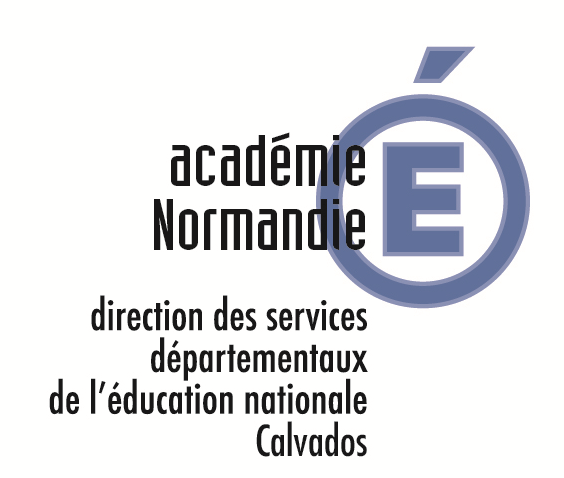 